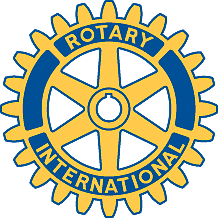 Rotary Club of Carleton Place and Mississippi Mills      Meeting of November 15th, 2010Eleven members were present for this evening's meeting. Alan called us to order at 6:15 as usual. We will no longer have tablecloths, due to the cost, but coffee will be supplied. Bob will discuss this with David McGlade.Our financial balance stands at $13,896, about $2,200 of which is in the Charities account.Mike reported on the Rose Sale. 198 dozen roses will be delivered to 82 Mill Street on Wednesday; he will try to get an estimate of the delivery time. Packing and delivery will be done on Thursday and Friday, and it is hoped that some members who have not sold roses will help come and pack the boxes. A schedule will be arranged when we know the delivery time. For the Christmas dinner, Alan reported that there would be 27 guests from Almonte. We agreed that we would donate $100 to Sean Murphy to help with costs of equipment (moved by Gordon, seconded by Brian and approved unanimously).We will not proceed with the projector purchase at the moment. We will look for a second “borrowable” one in Carleton Place. If we do buy one, we should consider renting it to other groups at $25 a time.Bernie reported on the World Community Service meeting that was held in Cornwall, and passed round minutes and other documents. The next meeting will be on December 4th, and Bernie plans to attend.At the Remembrance Day ceremonies, which were very well attended, Alan presented the wreath in Almonte, and Marion in Carleton  Place.There were a few questions about the club web site, and the need for a hit counter. Mike will investigate. For anyone who has forgotten, the web site is at http://www.rotarycpmm.ca. It has links to the club constitution and bylaws, a history of activities, a complete list of bulletins and speakers and topics, and many photographs.We have a need to promote local recognition of the club. Doug, Bob, Jim and Bernie will form a committee to work on this.We congratulated Bernie on his upcoming birthday, and on his successful recovery from a recent surgery. Welcome back!As our speaker for the week, Arthur showed a collection of photographs taken on his recent train trip through the Agawa Canyon, north of Sault Ste. Marie. He and Rivka chose an ideal time in the fall, when the trees are at their best.Speaker next week: Carolyn Lawrence on her trip to Haiti. She will be accompanied by her partner and former club president Fraser Scantlebury.